Приложение № 1 административному регламенту предоставления муниципальной услуги «Присвоение, изменение и аннулирование адресов объектов адресации»Форма решения о присвоении адреса объекту адресации(наименование органа местного самоуправления, органа государственной власти субъекта Российской Федерации — города федерального значения или органа местного самоуправления внутригородского муниципального образования города федерального значения, уполномоченного законом субъекта РоссийскойФедерации, а также организации, признаваемой управляющей компанией в соответствии с Федеральным законом от 28 сентября 2010 г, № 244-ФЗ «Об инновационном центре «Сколково»)(вид документа)ОТ  	№  	На основании Федерального закона от 6 октября 2003 г. № 131-ФЗ «Об общих принципах организации   местного   самоуправления в Российской   Федерации ›, Федерального   закона от 28   декабря   2013   г. №   443-ФЗ   «О   федеральной   информационной адресной   системе и о внесении изменений в Федеральный закон «Об общих принципах организации местного самоуправления в Российской Федерации» (далее — Федеральный закон № 443-ФЗ) и Правил присвоения, изменения и аннулирования адресов, утвержденных постановлением Правительства Российской Федерации от 19 ноября 2014 г. № 1221, а также в соответствии с(Оказываются реквизиты иных документов, на основании которых принято решение о присвоении адреса, включая реквизиты правил присвоения, изменения и аннулирование адресов, утвержденных муниципальными правовыми актами и нормативными правовыми актами субъектов Российской Федерации - городов федерального значения до дня вступление в силу Федерального закона № 443-ФЗ, и/или реквизиты заявления о присвоении адреса объекту адресации)(наименование органа местного самоуправления, органа государственной власти субъекта Российской Федерации — города федерального значения или органа местного самоуправления внутригородского муниципального образования города федерального значения, уполномоченного законом субъекта РоссийскойФедерации, а также организации, признаваемой управляющей компанией в соответствии с Федеральным законом от 28 сентября 2010 г. N.• 244-ФЗ «Об инновационном центре «Сколково»)ПОСТАНОВЛЯЕТ:1. Присвоить адрес    	(присвоенный объекту адресации адрес)следующему объекту адресации   	(вид, наименование, описание местонахождения объекта адресации,кадастровый номер объекта недвижимости, являющегося объектом адресации (в случае присвоения адреса поставленному на государственный кадастровый учет объекту недвижимости),кадастровые номера, адреса и сведения об объектах недвижимости, из которых образуется объект адресации (в случае образования объекта в результате преобразования существующего объекта или объектов),аннулируемый адрес объекта адресации и уникальный номер аннулируемого адреса объекта адресации в государственном адресном реестре (в случае присвоении нового адреса объекту адресации),другие необходимые сведения, определенные уполномоченным органом (при наличии)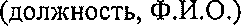 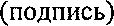 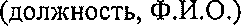 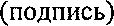 МППриложение № 1 к  административному регламенту предоставления муниципальной услуги «Присвоение, изменение и аннулирование адресов объектов адресации»Форма решения об аннулировании адреса объекта адресации(наименование органа местного самоуправления, органа государственной власти субъекта Российской Федерации — города федерального значения или органа местного самоуправления внутригородского муниципального образования города федерального значения, уполномоченного законом субъекта РоссийскойФедерации, а также организации, признаваемой управляющей компанией в соответствии с Федеральным законом от 28 сентября 2010 г. № 244-ФЗ «Об инновационном центре «Сколково›)(вид документа)ОТ		№    	На основании Федерального закона от 6 октября 2003 г. № 131-ФЗ «Об общих принципах организации местного самоуправления в Российской Федерации», Федерального закона от 28 декабря 2013 г. №   443-ФЗ «О федеральной информационной адресной системе и о внесении изменений в Федеральный закон «Об общих принципах организации местного самоуправления в Российской Федерации» (далее — Федеральный закон N. 443-ФЗ) и Правил присвоении, изменения и аннулирования адресов, утвержденных постановлением Правительства Российской Федерации от 19 ноября 2014 г. № 1221, а также в соответствии с(указываются реквизиты иных документов, на основании которых принято решение о присвоении адреса, включая реквизиты правил присвоения, изменения и аннулирования адресов, утвержденных муниципальными правовыми актами и нормативными правовыми актами субъектов Российской Федерации - городов федерального значения до дня вступления в силу Федерального закона № 443—ФЗ, и/или реквизиты заявления о присвоении адреса объекту адресации)(наименование органа местного самоуправления, органа государственной власти субъекта Российской Федерации — города федерального значения или органа местного самоуправления внутригородского муниципального образования города федерального значения, уполномоченного законом субъекта РоссийскойФедерации, а также организации, признаваемой управляющей компанией в соответствии с Федеральным законом от 28 сентября 2010 г. № 244-ФЗ «Об инновационном центре «Сколково»)ПОСТАНОВЛЯЕТ:1. Аннулировать адрес	 	(аннулируемый адрес объекта адресации, уникальный номер аннулируемого адреса объекта адресации в государственном адресном реестре)объекта адресации	 	(вид и наименование объекта адресации,кадастровый номер объекта адресации и дату его снятия с кадастрового учета (в случае аннулирования адреса объекта адресации в связи с прекращением существования объекта адресации и (или) снятия с государственного кадастрового учета объекта недвижимости, являющегося объектом адресации),реквизиты решения о присвоении объекту адресации адреса и кадастровый номер объекта адресации (в случае аннулирования адреса объекта адресации на основании присвоения этому объекту адресации нового адреса),другие необходимые сведения, определенные уполномоченным органом (при наличии)по причине	 	(причина аннулирование адреса объекта адресации)(Должность, Ф.И.О.)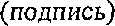 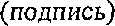 М.П.Приложение № 1 к  административному регламенту предоставления муниципальной услуги «Присвоение, изменение и аннулирование адресов объектов адресации»Приложение № 2к приказу Министерства финансовРоссийской Федерацииот 11.12.2014 № 146н(в ред. Приказа Минфина России от 18.06.2020 № 110н)ФОРМАрешения об отказе в присвоении объекту адресации адреса или аннулировании его адреса(Ф.И.О., адрес заявителя (представителя) заявителя)(регистрационный номер заявления о присвоении объекту адресации адреса или аннулировании его адреса)Решение об отказев присвоении объекту адресации адреса или аннулировании его адресаот		№    	(наименование органа местного самоуправления, органа государственной власти субъекта Российской Федерации — города федерального значения или органа местного самоуправления внутригородского муниципального образования города федерального значения, уполномоченного законом субъекта РоссийскойФедерации, а также организации, признаваемой управляющей компанией в соответствии с Федеральным законом от 28 сентября 2010 г. № 244-ФЗ «Об инновационном центре «Сколково» (Собрание законодательства Российской Федерации, 2010, № 40, ст. 4970; 2019, № 31, ст. 4457))сообщает, что	,(Ф.И.О. заявителя в дательном падеже, наименование, номер и дата выдачи документа, подтверждающего личность, почтовый адрес — для физического лица; полное наименование, ИНН, КПП (дляроссийского юридического лица), страна, дата и номер регистрации (для иностранного юридического лица),почтовый адрес для юридического лица)на   основании   Правил   присвоения,   изменения    и    аннулирование    адресов, утвержденных	постановлением	Правительства	Российской	Федерации от 19 ноября 2014 г. № 1221, отказано в присвоении (аннулировании) адреса следующему(нужное подчеркнуть)объекту адресации   	(вид и наименование объекта адресации, описание местонахождения объекта адресации в случае обращения заявителя о присвоении объекту адресации адреса,адрес объекта адресации в случае обращения заявителя об аннулирование его адреса)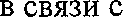 (основание отказа)Уполномоченное лицо органа местного самоуправления, органа государственной власти субъекта Российской Федерации — города федерального значения или органа местного самоуправления внутригородского муниципального образования города федерального значения, уполномоченного законом субъекта Российской Федерации, а также организации, признаваемой управляющей компанией в соответствии с Федеральным законом от 28 сентября 2010 г.№ 244-ФЗ «Об инновационном центре «Сколково» (Собрание законодательства Российской Федерации, 2010, № 40, ст. 4970; 2019, № 31, ст. 4457)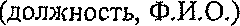 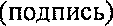 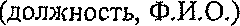 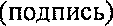 М.П.Приложение № 1 к  административному регламенту предоставления муниципальной услуги «Присвоение, изменение и аннулирование адресов объектов адресации»Приложение N• 1 к приказу Министерства финансовРоссийской Федерации от 11.12.2014 № І46н(в ред. Приказов Минфина России от 24.08.2015 № 130н, от I8.06.2020 № 110н)ФОРМАзаявление о присвоении объекту адресации адреса или аннулирование его адреса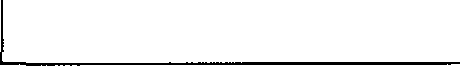 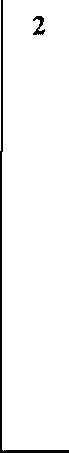 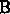 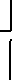 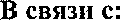 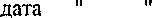 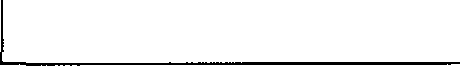 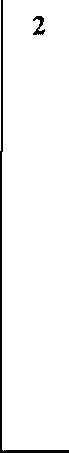 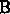 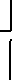 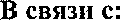 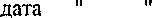 1Заявление(наименование органа местного самоуправления, органагосударственной власти субъекта Российской Федерации  - городов федерального значения или органа местного самоуправления внутригородского муниципального образования города федерального значения, уполномоченного законом субъекта Российской Федерации на присвоение объектам адресации адресов, организации, признаваемой управляющей компанией в соответствии с Федеральным законом от 28 сентября 2010 г. № 244-ФЗ «Об инновационном центре «Сколково» (Собрание законодательства Российской Федерации, 2010, № 40, ст. 4970; 2019, № 31, ст. 4457) (далее – Федеральный закон «Об инновационном центре «Сколково»))Лист №	Всего листовЗаявление приняторегистрационный номер	 	количество листов заявления	 	количество прилагаемых документов	 	,в том числе оригиналов	, копий     	количество листов в оригиналах	, копиях     	Ф.И.О. должностного лица	 	3.13.2Прошу в отношении объекта адресации: Вид:	Земельный участок		Сооружение	Здание (строение) 	           ПомещениеПрисвоить адресМашино-место'	Образованием земельного участка(ов) из земель, находящихся в государственной или муниципальной собственностиКоличество образуемых земельныхучастковДополнительная информация:Образованием земельного участка(ов) путем раздела земельного участка  Количество образуемых земельных    участковКадастровый номер земельного участка, раздел которого существляетсяАдрес земельного участка, раздел которого осуществляетсяОбразованием земельного участка путем объединения земельных участковКоличество объединяемых земельныхучастковКадастровый номер объединяемого земельного участка '2 Строка дублируется для каждого перераспределенного земельного участка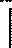 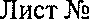 '’ Строка дублируется для каждого разделенного помещения. Строка дублируется для каждого объединенного помещения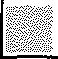 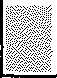 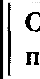 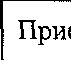 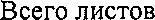 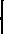 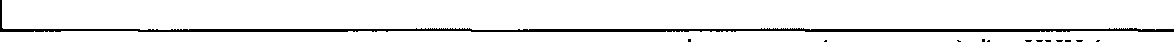 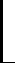 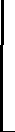 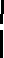 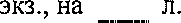 Примечание.Заявление о присвоении объекту адресации адреса или аннулировании его адреса (далее - заявление) на бумажном носителе оформляется на стандартных листах формата А4. На каждом листе указывается его порядковый номер. Нумерация листов осуществляется по порядку в пределах всего документа арабскими цифрами. На каждом листе также указывается общее количество листов, содержащихся в заявлении.Если заявление заполняется заявителем самостоятельно на бумажном носителе. напротив выбранных сведений в специально отведенной графе проставляется знак: «V»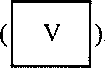 При оформлении заявления на бумажном носителе заявителем или по его просьбе специалистом органа местного самоуправления, органа государственной власти субъекта Российской Федерации - города федерального значения или органа местного самоуправления внутригородского муниципального образование города федерального значения, уполномоченного законом указанного субъекта Российской Федерации на присвоении объектам адресации адресов, а также организации, признаваемой управляющей компанией в соответствии с Федеральным законом "Об инновационном центре "Сколково", с использованием компьютерной техники могут быть заполнены строки (элементы реквизита), имеющие отношение к конкретному заявлению. В этом случае строки, не подлежащие заполнению, из формы заявления исключаются.«Присвоение, изменение и аннулирование адресов объектов адресации»ФОРМАрешения об отказе в приеме документов, необходимых для предоставления услуги(наименование органа местного самоуправления, органа государственной власти субъекта Российской Федерации — города федерального значения или органа местного самоуправления внутригородского муниципального образования города федерального значения, уполномоченного законом субъекта РоссийскойФедерации, а также организации, признаваемой управляющей компанией в соответствии с Федеральным законом от 28 сентября 2010 г. № 244-ФЗ «Об инновационном центре «Сколково»)(Ф.И.О., адрес заявителя (представитель) заявителя)(регистрационный номер заявления о присвоении объекту адресации адреса или аннулировании его адреса)Решение об отказев приеме документов, необходимых для предоставления услугиот		№   	По результатам рассмотрения заявления по услуге «Присвоение адреса объекту адресации или аннулировании такого адреса» и приложенных к нему документов принято решение об отказе в приеме документов, необходимых для предоставления услуги, по следующим основаниямДополнительно информируем:указывается дополнительная информация (при нeo6xoиныocти)Вы вправе повторно обратиться в уполномоченной орган с заявлением о предоставлении услуги после устранения указанных нарушений.Данный отказ может быть обжалован в досудебном порядке путем направления жалобы в уполномоченный орган, а также в судебном порядке.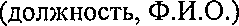 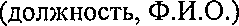 М.П.Всего листовВсего листовВсего листовВсего листовВсего листовВсего листовОбразованием земельного участка(ов) путем выдела из земельного участкаОбразованием земельного участка(ов) путем выдела из земельного участкаОбразованием земельного участка(ов) путем выдела из земельного участкаКоличество образуемых земельныхучастков (за исключением земельного участка, из которого осуществляется выдел)Количество образуемых земельныхучастков (за исключением земельного участка, из которого осуществляется выдел)Количество образуемых земельныхучастков (за исключением земельного участка, из которого осуществляется выдел)Количество образуемых земельныхучастков (за исключением земельного участка, из которого осуществляется выдел)Кадастровый номер земельного участка, из которого осуществляется выделКадастровый номер земельного участка, из которого осуществляется выделКадастровый номер земельного участка, из которого осуществляется выделКадастровый номер земельного участка, из которого осуществляется выделАдрес земельного участка, из которого осуществляется выдел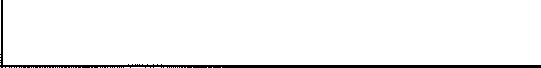 Образованием земельного участка(овОбразованием земельного участка(овОбразованием земельного участка(ов) путем перераспределения земельных участковКоличество образуемых земельных участковКоличество образуемых земельных участковКоличество образуемых земельных участковКоличество образуемых земельных участковКоличество земельных участков, которые перераспределяются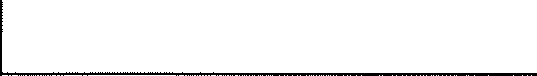 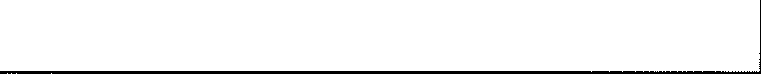 Кадастровый номер земельного участка, который перераспределяется 2Кадастровый номер земельного участка, который перераспределяется 2Кадастровый номер земельного участка, который перераспределяется 2Кадастровый номер земельного участка, который перераспределяется 2Адрес земельного участка, который перераспределяется 2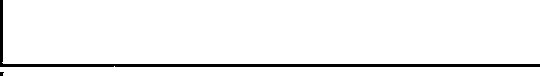 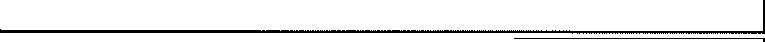 Строительством, реконструкцией здСтроительством, реконструкцией здСтроительством, реконструкцией здания (строения), сооруженияНаименование объекта строительства (реконструкции) в соответствии с проектной документациейНаименование объекта строительства (реконструкции) в соответствии с проектной документациейНаименование объекта строительства (реконструкции) в соответствии с проектной документациейНаименование объекта строительства (реконструкции) в соответствии с проектной документациейКадастровый номер земельного участка, на котором осуществляетсястроительство (реконструкция)Кадастровый номер земельного участка, на котором осуществляетсястроительство (реконструкция)Кадастровый номер земельного участка, на котором осуществляетсястроительство (реконструкция)Кадастровый номер земельного участка, на котором осуществляетсястроительство (реконструкция)Адрес земельного участка, на котором осуществляется строительство (реконструкция)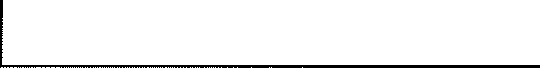 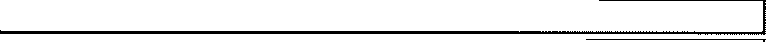 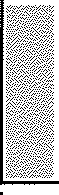 Подготовкой в отношении следующего объекта адресации документов, необходимых для осуществления государственного кадастрового учета указанного объекта адресации, в случае, если в соответствии с Градостроительным кодексом Российской Федерации, законодательством субъектов Российской Федерации о градостроительной деятельности для его строительства, реконструкции выдача разрешения на строительство не требуетсяПодготовкой в отношении следующего объекта адресации документов, необходимых для осуществления государственного кадастрового учета указанного объекта адресации, в случае, если в соответствии с Градостроительным кодексом Российской Федерации, законодательством субъектов Российской Федерации о градостроительной деятельности для его строительства, реконструкции выдача разрешения на строительство не требуетсяПодготовкой в отношении следующего объекта адресации документов, необходимых для осуществления государственного кадастрового учета указанного объекта адресации, в случае, если в соответствии с Градостроительным кодексом Российской Федерации, законодательством субъектов Российской Федерации о градостроительной деятельности для его строительства, реконструкции выдача разрешения на строительство не требуетсяПодготовкой в отношении следующего объекта адресации документов, необходимых для осуществления государственного кадастрового учета указанного объекта адресации, в случае, если в соответствии с Градостроительным кодексом Российской Федерации, законодательством субъектов Российской Федерации о градостроительной деятельности для его строительства, реконструкции выдача разрешения на строительство не требуетсяТип здания (строения), сооруженияТип здания (строения), сооруженияТип здания (строения), сооружения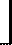 Наименование объекта строительства (реконструкции) (при наличии проектной документации указывается в соответствии с проектной документацией)Наименование объекта строительства (реконструкции) (при наличии проектной документации указывается в соответствии с проектной документацией)Наименование объекта строительства (реконструкции) (при наличии проектной документации указывается в соответствии с проектной документацией)Кадастровый номер земельного участка, на котором осуществляется строительство (реконструкция)Кадастровый номер земельного участка, на котором осуществляется строительство (реконструкция)Кадастровый номер земельного участка, на котором осуществляется строительство (реконструкция)Адрес земельного участка, на котором осуществляется строительство (реконструкция)Адрес земельного участка, на котором осуществляется строительство (реконструкция)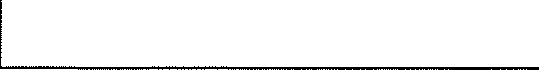 ”Переводом жилого помещения в нежппомещениеПереводом жилого помещения в нежппомещениелое помещение и нежилого помещения в жилоелое помещение и нежилого помещения в жилоеКадастровый номер помещенияКадастровый номер помещенияКадастровый номер помещенияАдрес помещенияАдрес помещения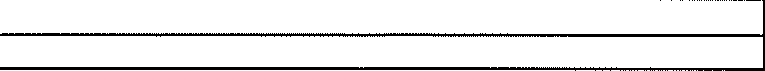 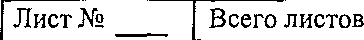 Образованием помещения (ий) в здании (строении), сооружении путем раздела здания (строения), сооруженияОбразованием помещения (ий) в здании (строении), сооружении путем раздела здания (строения), сооруженияОбразованием помещения (ий) в здании (строении), сооружении путем раздела здания (строения), сооруженияОбразованием помещения (ий) в здании (строении), сооружении путем раздела здания (строения), сооруженияОбразованием помещения (ий) в здании (строении), сооружении путем раздела здания (строения), сооруженияОбразованием помещения (ий) в здании (строении), сооружении путем раздела здания (строения), сооруженияОбразованием помещения (ий) в здании (строении), сооружении путем раздела здания (строения), сооруженияОбразованием помещения (ий) в здании (строении), сооружении путем раздела здания (строения), сооруженияОбразованием помещения (ий) в здании (строении), сооружении путем раздела здания (строения), сооруженияОбразованием помещения (ий) в здании (строении), сооружении путем раздела здания (строения), сооружения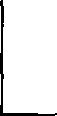 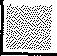 Образование жилого помещенияОбразование жилого помещенияОбразование жилого помещенияОбразование жилого помещенияКоличество образуемых помещенийКоличество образуемых помещенийКоличество образуемых помещенийКоличество образуемых помещений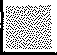 Образование нежилого помещенияОбразование нежилого помещенияОбразование нежилого помещенияКоличество образуемых помещенийКоличество образуемых помещенийКоличество образуемых помещенийКадастровый номер здания, сооруженияКадастровый номер здания, сооруженияКадастровый номер здания, сооруженияКадастровый номер здания, сооруженияКадастровый номер здания, сооруженияКадастровый номер здания, сооруженияАдрес здания, сооруженияАдрес здания, сооруженияАдрес здания, сооруженияАдрес здания, сооруженияАдрес здания, сооруженияАдрес здания, сооруженияДополнительная информация:Дополнительная информация:Дополнительная информация:Дополнительная информация:Дополнительная информация:Дополнительная информация:Дополнительная информация:Дополнительная информация:Дополнительная информация:Дополнительная информация:Дополнительная информация:Дополнительная информация:Дополнительная информация:Дополнительная информация:Дополнительная информация:Дополнительная информация:Дополнительная информация:Дополнительная информация:Образованием помещения(ий) в здании (строении), сооружении путем раздела помещения, машино местаОбразованием помещения(ий) в здании (строении), сооружении путем раздела помещения, машино местаОбразованием помещения(ий) в здании (строении), сооружении путем раздела помещения, машино местаОбразованием помещения(ий) в здании (строении), сооружении путем раздела помещения, машино местаОбразованием помещения(ий) в здании (строении), сооружении путем раздела помещения, машино местаОбразованием помещения(ий) в здании (строении), сооружении путем раздела помещения, машино местаОбразованием помещения(ий) в здании (строении), сооружении путем раздела помещения, машино местаОбразованием помещения(ий) в здании (строении), сооружении путем раздела помещения, машино местаОбразованием помещения(ий) в здании (строении), сооружении путем раздела помещения, машино местаОбразованием помещения(ий) в здании (строении), сооружении путем раздела помещения, машино местаНазначение помещения(жилое (нежилое) помещение) 3Назначение помещения(жилое (нежилое) помещение) 3Назначение помещения(жилое (нежилое) помещение) 3Назначение помещения(жилое (нежилое) помещение) 3Назначение помещения(жилое (нежилое) помещение) 3Вид помещения 3Вид помещения 3Вид помещения 3Вид помещения 3Вид помещения 3Количество помещений 3Количество помещений 3Кадастровый номер помещения, машино-места, раздел которого осуществляетсяКадастровый номер помещения, машино-места, раздел которого осуществляетсяКадастровый номер помещения, машино-места, раздел которого осуществляетсяКадастровый номер помещения, машино-места, раздел которого осуществляетсяКадастровый номер помещения, машино-места, раздел которого осуществляетсяКадастровый номер помещения, машино-места, раздел которого осуществляетсяАдрес помещения, машино-места, раздел которогоосуществляетсяАдрес помещения, машино-места, раздел которогоосуществляетсяАдрес помещения, машино-места, раздел которогоосуществляетсяАдрес помещения, машино-места, раздел которогоосуществляетсяАдрес помещения, машино-места, раздел которогоосуществляетсяАдрес помещения, машино-места, раздел которогоосуществляетсяДополнительная информация:Дополнительная информация:Дополнительная информация:Дополнительная информация:Дополнительная информация:Дополнительная информация:Дополнительная информация:Дополнительная информация:Дополнительная информация:Дополнительная информация:Дополнительная информация:Дополнительная информация:Дополнительная информация:Дополнительная информация:Дополнительная информация:Дополнительная информация:Дополнительная информация:Дополнительная информация:Образованием помещения в здании (строении), сооружений путем объединения помещений,машино-мест в здании (строении), сооруженииОбразованием помещения в здании (строении), сооружений путем объединения помещений,машино-мест в здании (строении), сооруженииОбразованием помещения в здании (строении), сооружений путем объединения помещений,машино-мест в здании (строении), сооруженииОбразованием помещения в здании (строении), сооружений путем объединения помещений,машино-мест в здании (строении), сооруженииОбразованием помещения в здании (строении), сооружений путем объединения помещений,машино-мест в здании (строении), сооруженииОбразованием помещения в здании (строении), сооружений путем объединения помещений,машино-мест в здании (строении), сооруженииОбразованием помещения в здании (строении), сооружений путем объединения помещений,машино-мест в здании (строении), сооруженииОбразованием помещения в здании (строении), сооружений путем объединения помещений,машино-мест в здании (строении), сооруженииОбразованием помещения в здании (строении), сооружений путем объединения помещений,машино-мест в здании (строении), сооруженииОбразованием помещения в здании (строении), сооружений путем объединения помещений,машино-мест в здании (строении), сооруженииОбразование жилого помещенияОбразование жилого помещенияОбразование жилого помещенияОбразование жилого помещенияОбразование нежилого помещенияОбразование нежилого помещенияОбразование нежилого помещенияКоличество объединяемых помещенийКоличество объединяемых помещенийКоличество объединяемых помещенийКоличество объединяемых помещенийКоличество объединяемых помещенийКадастровый номер объединяемогопомещенияКадастровый номер объединяемогопомещенияКадастровый номер объединяемогопомещенияКадастровый номер объединяемогопомещенияКадастровый номер объединяемогопомещенияКадастровый номер объединяемогопомещенияАдрес объединяемого помещения 4Адрес объединяемого помещения 4Адрес объединяемого помещения 4Адрес объединяемого помещения 4Адрес объединяемого помещения 4Адрес объединяемого помещения 4Дополнительная информация:Дополнительная информация:Дополнительная информация:Дополнительная информация:Дополнительная информация:Дополнительная информация:Дополнительная информация:Дополнительная информация:Дополнительная информация:Дополнительная информация:Дополнительная информация:Дополнительная информация:Дополнительная информация:Дополнительная информация:Дополнительная информация: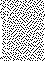 Образованием помещения в здании, сооружении путем переустройства и (или) перепланировкимест общего пользованияОбразованием помещения в здании, сооружении путем переустройства и (или) перепланировкимест общего пользованияОбразованием помещения в здании, сооружении путем переустройства и (или) перепланировкимест общего пользованияОбразованием помещения в здании, сооружении путем переустройства и (или) перепланировкимест общего пользованияОбразованием помещения в здании, сооружении путем переустройства и (или) перепланировкимест общего пользованияОбразованием помещения в здании, сооружении путем переустройства и (или) перепланировкимест общего пользованияОбразованием помещения в здании, сооружении путем переустройства и (или) перепланировкимест общего пользованияОбразованием помещения в здании, сооружении путем переустройства и (или) перепланировкимест общего пользованияОбразованием помещения в здании, сооружении путем переустройства и (или) перепланировкимест общего пользованияОбразованием помещения в здании, сооружении путем переустройства и (или) перепланировкимест общего пользованияОбразование жилого помещенияОбразование жилого помещенияОбразование жилого помещенияОбразование жилого помещенияОбразование нежилого помещенияОбразование нежилого помещенияОбразование нежилого помещенияКоличество образуемых помещенийКоличество образуемых помещенийКоличество образуемых помещенийКоличество образуемых помещенийКоличество образуемых помещенийКоличество образуемых помещенийКадастровый номер здания, сооруженияКадастровый номер здания, сооруженияКадастровый номер здания, сооруженияКадастровый номер здания, сооруженияКадастровый номер здания, сооруженияКадастровый номер здания, сооруженияАдрес здания, сооруженияАдрес здания, сооруженияАдрес здания, сооруженияАдрес здания, сооруженияАдрес здания, сооруженияАдрес здания, сооруженияДополнительная информация:Дополнительная информация:Дополнительная информация:Дополнительная информация:Дополнительная информация:Дополнительная информация:Дополнительная информация:Дополнительная информация:Дополнительная информация:Дополнительная информация:Дополнительная информация:Дополнительная информация:Дополнительная информация:Дополнительная информация:Дополнительная информация:Дополнительная информация:Дополнительная информация:Дополнительная информация:Лист №	Вceгo листовЛист №	Вceгo листовЛист №	Вceгo листовЛист №	Вceгo листовОбразованием машино-места в здании, сооружении путем раздела здания, сооруженияОбразованием машино-места в здании, сооружении путем раздела здания, сооруженияКоличество образуемых машино-местКоличество образуемых машино-местКадастровый номер здания, сооруженияКадастровый номер здания, сооруженияАдрес здания, сооруженияДополнительная информация:Дополнительная информация:Дополнительная информация:Дополнительная информация:Дополнительная информация:Дополнительная информация:‘Образованием машино-места (машин машино-местаo-мест) в здании, сооружении путем раздела помещения,Количество машино-местКоличество машино-местКадастровый номер помещения, машино-места, раздел которого осуществляетсяКадастровый номер помещения, машино-места, раздел которого осуществляетсяАдрес помещения, машино-места раздел которого осуществляетсяДополнительная информация:Дополнительная информация:Дополнительная информация:Дополнительная информация:Дополнительная информация:Дополнительная информация:Образованием машино-места в здан машино-мест в здании, сооруженииии, сооружении путем объединения помещений,Количество объединяемых помещений, машино-местКоличество объединяемых помещений, машино-местКадастровый номер объединяемогопомещенияКадастровый номер объединяемогопомещенияАдрес объединяемого помещения 4Дополнительная информация:Дополнительная информация:Дополнительная информация:Дополнительная информация:Дополнительная информация:Дополнительная информация:Образованием машино-места в здан перепланировки *мест общего пользовОбразованием машино-места в здан перепланировки *мест общего пользовии, сооружении путем переустройства и (или) Количество образуемых машино-местКоличество образуемых машино-местКадастровый номер здания, сооруженияКадастровый номер здания, сооруженияАдрес здания, сооруженияДополнительная информация:Дополнительная информация:Дополнительная информация:Дополнительная информация:Дополнительная информация:Дополнительная информация: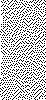 Необходимостью приведения адреса земельного участка, здания (строения), сооружения, помещения, машино-места, государственный кадастровый учет которого осуществленв соответствии с Федеральным законом от 13 июля 2015 г. № 218-ФЗ "О Государственной регистрации недвижимости" (Собрание законодательства Российской Федерации, 2015, № 29, ст. 4344; 2020, № 22, ст. 3383) (далее - Федеральный закон "О государственной регистрации недвижимости") в соответствии с документацией по планировке территории или проектной документацией на здание (строение), сооружение, помещение, машино-местоНеобходимостью приведения адреса земельного участка, здания (строения), сооружения, помещения, машино-места, государственный кадастровый учет которого осуществленв соответствии с Федеральным законом от 13 июля 2015 г. № 218-ФЗ "О Государственной регистрации недвижимости" (Собрание законодательства Российской Федерации, 2015, № 29, ст. 4344; 2020, № 22, ст. 3383) (далее - Федеральный закон "О государственной регистрации недвижимости") в соответствии с документацией по планировке территории или проектной документацией на здание (строение), сооружение, помещение, машино-местоКадастровый номер земельного участка,здания (строения), сооружения, помещения, машино-местаКадастровый номер земельного участка,здания (строения), сооружения, помещения, машино-местаСуществующий адрес земельного участка, здания (строения),сооружения, помещения,  машино-местаДополнительная информация:Дополнительная информация:Дополнительная информация:Дополнительная информация:Дополнительная информация:Дополнительная информация:	 Лист №	| Всего листов   	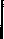 	 Лист №	| Всего листов   		 Лист №	| Всего листов   		 Лист №	| Всего листов   		 Лист №	| Всего листов   	Отсутствием у земельного участка, здания (строения), сооружения, помещения, машино-места, государственный кадастровый учет которого осуществлен в соответствии с Федеральным законом "О государственной регистрации недвижимости", адресаОтсутствием у земельного участка, здания (строения), сооружения, помещения, машино-места, государственный кадастровый учет которого осуществлен в соответствии с Федеральным законом "О государственной регистрации недвижимости", адресаКадастровый номер земельного участка,здания (строения), сооружения, помещения, машино-местаКадастровый номер земельного участка,здания (строения), сооружения, помещения, машино-местаКадастровый номер земельного участка,здания (строения), сооружения, помещения, машино-местаАдрес земельного участка, на котором расположен объектадресации, либо здания (строения), сооружения, в котором расположен объект адресации (при наличии)Дополнительная информацию:Дополнительная информацию:Дополнительная информацию:3.3’Аннулировать адрес объекта адресации:Аннулировать адрес объекта адресации:Аннулировать адрес объекта адресации:3.3’Наименование страныНаименование страныНаименование страны3.3’Наименование субъекта РоссийскойФедерацииНаименование субъекта РоссийскойФедерацииНаименование субъекта РоссийскойФедерации3.3’Наименование муниципального района, городского, муниципального округа или внутригородской территории (для городов федерального значения) в составе субъекта Российской ФедерацииНаименование муниципального района, городского, муниципального округа или внутригородской территории (для городов федерального значения) в составе субъекта Российской ФедерацииНаименование муниципального района, городского, муниципального округа или внутригородской территории (для городов федерального значения) в составе субъекта Российской Федерации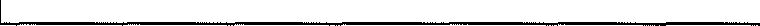 3.3’Наименование поселенияНаименование поселенияНаименование поселения3.3’Наименование внутригородского районагородского округаНаименование внутригородского районагородского округаНаименование внутригородского районагородского округа3.3’Наименование населенного пунктаНаименование населенного пунктаНаименование населенного пункта3.3’Наименование элемента планировочной структурыНаименование элемента планировочной структурыНаименование элемента планировочной структуры3.3’Наименование элемента улично-дорожной сетиНаименование элемента улично-дорожной сетиНаименование элемента улично-дорожной сети3.3’Номер земельного участкаНомер земельного участкаНомер земельного участка3.3’Тип и номер здания, сооружения илиобъекта незавершенного строительстваТип и номер здания, сооружения илиобъекта незавершенного строительстваТип и номер здания, сооружения илиобъекта незавершенного строительства3.3’Тип и номер помещения, расположенного в здании или сооруженияТип и номер помещения, расположенного в здании или сооруженияТип и номер помещения, расположенного в здании или сооружения3.3’Тип и номер помещения в пределах квартиры (в отношении коммунальныхквартир)Тип и номер помещения в пределах квартиры (в отношении коммунальныхквартир)Тип и номер помещения в пределах квартиры (в отношении коммунальныхквартир)3.3’Дополнительная информация:Дополнительная информация:Дополнительная информация:3.3’Дополнительная информация:Дополнительная информация:Дополнительная информация:3.3’Дополнительная информация:Дополнительная информация:Дополнительная информация:3.3’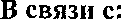 3.3’Прекращением существования объекта адресации и (или) снятием с государственного кадастрового   учета объекта недвижимости,  являющегося объектом адресации	Прекращением существования объекта адресации и (или) снятием с государственного кадастрового   учета объекта недвижимости,  являющегося объектом адресации	3.3’Исключением из Единого государственного реестра недвижимости указанных в части 7 статьи 72Федерального закона "О государственной регистрации недвижимости" сведений об объекте недвижимости, являющемся объектом адресацииИсключением из Единого государственного реестра недвижимости указанных в части 7 статьи 72Федерального закона "О государственной регистрации недвижимости" сведений об объекте недвижимости, являющемся объектом адресации3.3’Исключением из Единого государственного реестра недвижимости указанных в части 7 статьи 72Федерального закона "О государственной регистрации недвижимости" сведений об объекте недвижимости, являющемся объектом адресацииИсключением из Единого государственного реестра недвижимости указанных в части 7 статьи 72Федерального закона "О государственной регистрации недвижимости" сведений об объекте недвижимости, являющемся объектом адресации3.3’Присвоением объекту адресации нового адресаПрисвоением объекту адресации нового адреса3.3’Дополнительная информация:Дополнительная информация:Дополнительная информация:3.3’Дополнительная информация:Дополнительная информация:Дополнительная информация:3.3’Дополнительная информация:Дополнительная информация:Дополнительная информация:Лист №Лист №Лист №Лист №Лист №Лист №Лист №Лист №Лист №Лист №Лист №Лист №Лист №Лист №Лист №4Собственник объекта адресации или лицо, обладающее иным вещным правом на объект адресацииСобственник объекта адресации или лицо, обладающее иным вещным правом на объект адресацииСобственник объекта адресации или лицо, обладающее иным вещным правом на объект адресацииСобственник объекта адресации или лицо, обладающее иным вещным правом на объект адресацииСобственник объекта адресации или лицо, обладающее иным вещным правом на объект адресацииСобственник объекта адресации или лицо, обладающее иным вещным правом на объект адресацииСобственник объекта адресации или лицо, обладающее иным вещным правом на объект адресацииСобственник объекта адресации или лицо, обладающее иным вещным правом на объект адресацииСобственник объекта адресации или лицо, обладающее иным вещным правом на объект адресацииСобственник объекта адресации или лицо, обладающее иным вещным правом на объект адресацииСобственник объекта адресации или лицо, обладающее иным вещным правом на объект адресацииСобственник объекта адресации или лицо, обладающее иным вещным правом на объект адресацииСобственник объекта адресации или лицо, обладающее иным вещным правом на объект адресации44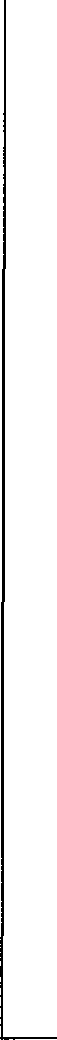 физическое лицо:физическое лицо:физическое лицо:физическое лицо:физическое лицо:физическое лицо:физическое лицо:физическое лицо:физическое лицо:физическое лицо:физическое лицо:4фамилия:фамилия:фамилия: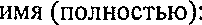 отчество (полностью)(npи наличии):отчество (полностью)(npи наличии):отчество (полностью)(npи наличии):ИНН (приналичии):44документ,удостоверяющийЛИННОСТБ:документ,удостоверяющийЛИННОСТБ:документ,удостоверяющийЛИННОСТБ:вид:вид:вид:вид:серия:серия:серия:номер:4документ,удостоверяющийЛИННОСТБ:документ,удостоверяющийЛИННОСТБ:документ,удостоверяющийЛИННОСТБ:4документ,удостоверяющийЛИННОСТБ:документ,удостоверяющийЛИННОСТБ:документ,удостоверяющийЛИННОСТБ:4документ,удостоверяющийЛИННОСТБ:документ,удостоверяющийЛИННОСТБ:документ,удостоверяющийЛИННОСТБ:дата выдачи:дата выдачи:дата выдачи:дата выдачи:кем выдан:кем выдан:кем выдан:кем выдан:4документ,удостоверяющийЛИННОСТБ:документ,удостоверяющийЛИННОСТБ:документ,удостоверяющийЛИННОСТБ:4почтовый адрес:почтовый адрес:почтовый адрес:телефон для связи:телефон для связи:телефон для связи:телефон для связи:телефон для связи:Адрес электронной почты:Адрес электронной почты:Адрес электронной почты:444“'юридическое лицо, в том числе орган государственной власти, иной государственный орган, орган местного самоуправления:	юридическое лицо, в том числе орган государственной власти, иной государственный орган, орган местного самоуправления:	юридическое лицо, в том числе орган государственной власти, иной государственный орган, орган местного самоуправления:	юридическое лицо, в том числе орган государственной власти, иной государственный орган, орган местного самоуправления:	юридическое лицо, в том числе орган государственной власти, иной государственный орган, орган местного самоуправления:	юридическое лицо, в том числе орган государственной власти, иной государственный орган, орган местного самоуправления:	юридическое лицо, в том числе орган государственной власти, иной государственный орган, орган местного самоуправления:	юридическое лицо, в том числе орган государственной власти, иной государственный орган, орган местного самоуправления:	юридическое лицо, в том числе орган государственной власти, иной государственный орган, орган местного самоуправления:	юридическое лицо, в том числе орган государственной власти, иной государственный орган, орган местного самоуправления:	юридическое лицо, в том числе орган государственной власти, иной государственный орган, орган местного самоуправления:	4noлнoe наименование:noлнoe наименование:noлнoe наименование:noлнoe наименование:4noлнoe наименование:noлнoe наименование:noлнoe наименование:noлнoe наименование:44ИНН (для российского юридическИНН (для российского юридическИНН (для российского юридическИНН (для российского юридического лица):ого лица):КПП (для российского юридического лица):КПП (для российского юридического лица):КПП (для российского юридического лица):КПП (для российского юридического лица):КПП (для российского юридического лица):444страна регистрациииикорпо ации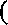 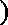 юридического лица):страна регистрациииикорпо ацииюридического лица):страна регистрациииикорпо ацииюридического лица):страна регистрациииикорпо ацииюридического лица):дата регистрации (для иностранного юридического лица):дата регистрации (для иностранного юридического лица):дата регистрации (для иностранного юридического лица):дата регистрации (для иностранного юридического лица):дата регистрации (для иностранного юридического лица):номер регистрации (для иностранного юридического лица):номер регистрации (для иностранного юридического лица):4«	»   	  	«	»   	  	«	»   	  	«	»   	  	«	»   	  	4почтовый адрес:почтовый адрес:почтовый адрес:почтовый адрес:телефон для связи:телефон для связи:телефон для связи:телефон для связи:телефон для связи:адрес электронной почты(при наличии):адрес электронной почты(при наличии):444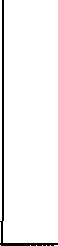    Вещное право иа объект адресации:	   Вещное право иа объект адресации:	   Вещное право иа объект адресации:	   Вещное право иа объект адресации:	   Вещное право иа объект адресации:	   Вещное право иа объект адресации:	   Вещное право иа объект адресации:	   Вещное право иа объект адресации:	   Вещное право иа объект адресации:	   Вещное право иа объект адресации:	   Вещное право иа объект адресации:	4право собственностиправо собственностиправо собственностиправо собственностиправо собственностиправо собственностиправо собственностиправо собственностиправо собственностиправо собственности4право хозяйственного ведения имуществом на объект адресацииправо хозяйственного ведения имуществом на объект адресацииправо хозяйственного ведения имуществом на объект адресацииправо хозяйственного ведения имуществом на объект адресацииправо хозяйственного ведения имуществом на объект адресацииправо хозяйственного ведения имуществом на объект адресацииправо хозяйственного ведения имуществом на объект адресацииправо хозяйственного ведения имуществом на объект адресацииправо хозяйственного ведения имуществом на объект адресацииправо хозяйственного ведения имуществом на объект адресации4право оперативного управления имуществом на объект адресацииправо оперативного управления имуществом на объект адресацииправо оперативного управления имуществом на объект адресацииправо оперативного управления имуществом на объект адресацииправо оперативного управления имуществом на объект адресацииправо оперативного управления имуществом на объект адресацииправо оперативного управления имуществом на объект адресацииправо оперативного управления имуществом на объект адресацииправо оперативного управления имуществом на объект адресацииправо оперативного управления имуществом на объект адресации4право пожизненно  наследуемого владения земельным участкомправо пожизненно  наследуемого владения земельным участкомправо пожизненно  наследуемого владения земельным участкомправо пожизненно  наследуемого владения земельным участкомправо пожизненно  наследуемого владения земельным участкомправо пожизненно  наследуемого владения земельным участкомправо пожизненно  наследуемого владения земельным участкомправо пожизненно  наследуемого владения земельным участкомправо пожизненно  наследуемого владения земельным участкомправо пожизненно  наследуемого владения земельным участком4   право постоянного (бессрочного) пользования земельным участком	   право постоянного (бессрочного) пользования земельным участком	   право постоянного (бессрочного) пользования земельным участком	   право постоянного (бессрочного) пользования земельным участком	   право постоянного (бессрочного) пользования земельным участком	   право постоянного (бессрочного) пользования земельным участком	   право постоянного (бессрочного) пользования земельным участком	   право постоянного (бессрочного) пользования земельным участком	   право постоянного (бессрочного) пользования земельным участком	   право постоянного (бессрочного) пользования земельным участком	   право постоянного (бессрочного) пользования земельным участком	   право постоянного (бессрочного) пользования земельным участком	   право постоянного (бессрочного) пользования земельным участком	   право постоянного (бессрочного) пользования земельным участком	   право постоянного (бессрочного) пользования земельным участком	   право постоянного (бессрочного) пользования земельным участком	   право постоянного (бессрочного) пользования земельным участком	   право постоянного (бессрочного) пользования земельным участком	   право постоянного (бессрочного) пользования земельным участком	   право постоянного (бессрочного) пользования земельным участком	5Способ получения документов (в том числе решения о присвоении объекту адресации адреса илианнулировании его адреса, оригиналов ранее представленных документов, решения об отказе в присвоении   (аннулировании) объекту адресации адреса):	Способ получения документов (в том числе решения о присвоении объекту адресации адреса илианнулировании его адреса, оригиналов ранее представленных документов, решения об отказе в присвоении   (аннулировании) объекту адресации адреса):	Способ получения документов (в том числе решения о присвоении объекту адресации адреса илианнулировании его адреса, оригиналов ранее представленных документов, решения об отказе в присвоении   (аннулировании) объекту адресации адреса):	Способ получения документов (в том числе решения о присвоении объекту адресации адреса илианнулировании его адреса, оригиналов ранее представленных документов, решения об отказе в присвоении   (аннулировании) объекту адресации адреса):	Способ получения документов (в том числе решения о присвоении объекту адресации адреса илианнулировании его адреса, оригиналов ранее представленных документов, решения об отказе в присвоении   (аннулировании) объекту адресации адреса):	Способ получения документов (в том числе решения о присвоении объекту адресации адреса илианнулировании его адреса, оригиналов ранее представленных документов, решения об отказе в присвоении   (аннулировании) объекту адресации адреса):	Способ получения документов (в том числе решения о присвоении объекту адресации адреса илианнулировании его адреса, оригиналов ранее представленных документов, решения об отказе в присвоении   (аннулировании) объекту адресации адреса):	Способ получения документов (в том числе решения о присвоении объекту адресации адреса илианнулировании его адреса, оригиналов ранее представленных документов, решения об отказе в присвоении   (аннулировании) объекту адресации адреса):	Способ получения документов (в том числе решения о присвоении объекту адресации адреса илианнулировании его адреса, оригиналов ранее представленных документов, решения об отказе в присвоении   (аннулировании) объекту адресации адреса):	Способ получения документов (в том числе решения о присвоении объекту адресации адреса илианнулировании его адреса, оригиналов ранее представленных документов, решения об отказе в присвоении   (аннулировании) объекту адресации адреса):	Способ получения документов (в том числе решения о присвоении объекту адресации адреса илианнулировании его адреса, оригиналов ранее представленных документов, решения об отказе в присвоении   (аннулировании) объекту адресации адреса):	Способ получения документов (в том числе решения о присвоении объекту адресации адреса илианнулировании его адреса, оригиналов ранее представленных документов, решения об отказе в присвоении   (аннулировании) объекту адресации адреса):	Способ получения документов (в том числе решения о присвоении объекту адресации адреса илианнулировании его адреса, оригиналов ранее представленных документов, решения об отказе в присвоении   (аннулировании) объекту адресации адреса):	Способ получения документов (в том числе решения о присвоении объекту адресации адреса илианнулировании его адреса, оригиналов ранее представленных документов, решения об отказе в присвоении   (аннулировании) объекту адресации адреса):	5ЛичноЛичноЛичноЛичноЛично   В многофункциональном центре	   В многофункциональном центре	   В многофункциональном центре	   В многофункциональном центре	   В многофункциональном центре	   В многофункциональном центре	5   В многофункциональном центре	   В многофункциональном центре	   В многофункциональном центре	   В многофункциональном центре	   В многофункциональном центре	   В многофункциональном центре	5Почтовым отправлением по адресу:Почтовым отправлением по адресу:Почтовым отправлением по адресу:Почтовым отправлением по адресу:Почтовым отправлением по адресу:5Почтовым отправлением по адресу:Почтовым отправлением по адресу:Почтовым отправлением по адресу:Почтовым отправлением по адресу:Почтовым отправлением по адресу:55В личном кабинете Единого портала государственных и муниципальных услуг, региональныхпорталов государственных и муниципальных услугВ личном кабинете Единого портала государственных и муниципальных услуг, региональныхпорталов государственных и муниципальных услугВ личном кабинете Единого портала государственных и муниципальных услуг, региональныхпорталов государственных и муниципальных услугВ личном кабинете Единого портала государственных и муниципальных услуг, региональныхпорталов государственных и муниципальных услугВ личном кабинете Единого портала государственных и муниципальных услуг, региональныхпорталов государственных и муниципальных услугВ личном кабинете Единого портала государственных и муниципальных услуг, региональныхпорталов государственных и муниципальных услугВ личном кабинете Единого портала государственных и муниципальных услуг, региональныхпорталов государственных и муниципальных услугВ личном кабинете Единого портала государственных и муниципальных услуг, региональныхпорталов государственных и муниципальных услугВ личном кабинете Единого портала государственных и муниципальных услуг, региональныхпорталов государственных и муниципальных услугВ личном кабинете Единого портала государственных и муниципальных услуг, региональныхпорталов государственных и муниципальных услугВ личном кабинете Единого портала государственных и муниципальных услуг, региональныхпорталов государственных и муниципальных услугВ личном кабинете Единого портала государственных и муниципальных услуг, региональныхпорталов государственных и муниципальных услуг5В личном кабинете федеральной информационной адресной системыВ личном кабинете федеральной информационной адресной системыВ личном кабинете федеральной информационной адресной системыВ личном кабинете федеральной информационной адресной системыВ личном кабинете федеральной информационной адресной системыВ личном кабинете федеральной информационной адресной системыВ личном кабинете федеральной информационной адресной системыВ личном кабинете федеральной информационной адресной системыВ личном кабинете федеральной информационной адресной системыВ личном кабинете федеральной информационной адресной системыВ личном кабинете федеральной информационной адресной системыВ личном кабинете федеральной информационной адресной системы5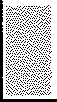 На адрес электронной почты (длясообщения о получении заявления идокументов)На адрес электронной почты (длясообщения о получении заявления идокументов)На адрес электронной почты (длясообщения о получении заявления идокументов)На адрес электронной почты (длясообщения о получении заявления идокументов)На адрес электронной почты (длясообщения о получении заявления идокументов)5На адрес электронной почты (длясообщения о получении заявления идокументов)На адрес электронной почты (длясообщения о получении заявления идокументов)На адрес электронной почты (длясообщения о получении заявления идокументов)На адрес электронной почты (длясообщения о получении заявления идокументов)На адрес электронной почты (длясообщения о получении заявления идокументов)6Расписку в получении документов прошу:Расписку в получении документов прошу:Расписку в получении документов прошу:Расписку в получении документов прошу:Расписку в получении документов прошу:Расписку в получении документов прошу:Расписку в получении документов прошу:Расписку в получении документов прошу:Расписку в получении документов прошу:Расписку в получении документов прошу:Расписку в получении документов прошу:Расписку в получении документов прошу:6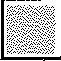 Выдать личноВыдать личноВыдать личноРасписка получена:Расписка получена:Расписка получена:Расписка получена:Расписка получена:Расписка получена:Расписка получена:Расписка получена:Расписка получена:66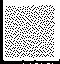 Направить почтовые отправлениемпо адресу:Направить почтовые отправлениемпо адресу:Направить почтовые отправлениемпо адресу:Направить почтовые отправлениемпо адресу:Направить почтовые отправлениемпо адресу:6Направить почтовые отправлениемпо адресу:Направить почтовые отправлениемпо адресу:Направить почтовые отправлениемпо адресу:Направить почтовые отправлениемпо адресу:Направить почтовые отправлениемпо адресу:66||Не направлятьНе направлятьНе направлятьНе направлятьНе направлятьНе направлятьНе направлятьНе направлятьНе направлятьНе направлятьНе направлятьНе направлять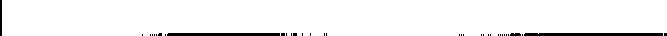 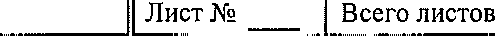 7Заявитель:Заявитель:Заявитель:Заявитель:Заявитель:Заявитель:Заявитель:Заявитель:Заявитель:7Собственник объекта адресации или лицо, обладающее иным вещным правом на объектадресацииСобственник объекта адресации или лицо, обладающее иным вещным правом на объектадресацииСобственник объекта адресации или лицо, обладающее иным вещным правом на объектадресацииСобственник объекта адресации или лицо, обладающее иным вещным правом на объектадресацииСобственник объекта адресации или лицо, обладающее иным вещным правом на объектадресацииСобственник объекта адресации или лицо, обладающее иным вещным правом на объектадресацииСобственник объекта адресации или лицо, обладающее иным вещным правом на объектадресацииСобственник объекта адресации или лицо, обладающее иным вещным правом на объектадресации7Представитель собственника объекта адресации или лица, обладающего иным вещным правомна объект адресацииПредставитель собственника объекта адресации или лица, обладающего иным вещным правомна объект адресацииПредставитель собственника объекта адресации или лица, обладающего иным вещным правомна объект адресацииПредставитель собственника объекта адресации или лица, обладающего иным вещным правомна объект адресацииПредставитель собственника объекта адресации или лица, обладающего иным вещным правомна объект адресацииПредставитель собственника объекта адресации или лица, обладающего иным вещным правомна объект адресацииПредставитель собственника объекта адресации или лица, обладающего иным вещным правомна объект адресацииПредставитель собственника объекта адресации или лица, обладающего иным вещным правомна объект адресации7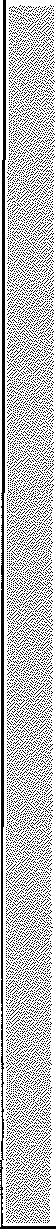 физическое лицо:физическое лицо:физическое лицо:физическое лицо:физическое лицо:физическое лицо:физическое лицо:7фамилия: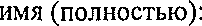 отчество (полностью)	ИНН (при(пpи наличии):	наличии):отчество (полностью)	ИНН (при(пpи наличии):	наличии):отчество (полностью)	ИНН (при(пpи наличии):	наличии):77документ,удостоверяющийличностьвид:вид:вид:серия:		номер:серия:		номер:серия:		номер:7документ,удостоверяющийличность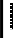 7документ,удостоверяющийличностьдата выдачи:дата выдачи:дата выдачи:кем выдан:кем выдан:кем выдан:7документ,удостоверяющийличность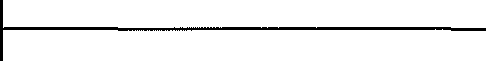 7почтовый адрес:телефон для связи:телефон для связи:телефон для связи:телефон для связи:адрес электронной почты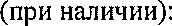 адрес электронной почты777наименование и реквизиты документа, подтверждающего полномочия представителя:наименование и реквизиты документа, подтверждающего полномочия представителя:наименование и реквизиты документа, подтверждающего полномочия представителя:наименование и реквизиты документа, подтверждающего полномочия представителя:наименование и реквизиты документа, подтверждающего полномочия представителя:наименование и реквизиты документа, подтверждающего полномочия представителя:наименование и реквизиты документа, подтверждающего полномочия представителя:7777юридическое лицо, в том числе орган государственной власти, иной государственныйорган, орган местного самоуправления:юридическое лицо, в том числе орган государственной власти, иной государственныйорган, орган местного самоуправления:юридическое лицо, в том числе орган государственной власти, иной государственныйорган, орган местного самоуправления:юридическое лицо, в том числе орган государственной власти, иной государственныйорган, орган местного самоуправления:юридическое лицо, в том числе орган государственной власти, иной государственныйорган, орган местного самоуправления:юридическое лицо, в том числе орган государственной власти, иной государственныйорган, орган местного самоуправления:юридическое лицо, в том числе орган государственной власти, иной государственныйорган, орган местного самоуправления:7полное наименование:полное наименование:7полное наименование:полное наименование:7КПП (для российского юридичесКПП (для российского юридичесского лица): |ИНН (для российского юридического лица):ИНН (для российского юридического лица):ИНН (для российского юридического лица):ИНН (для российского юридического лица):777страна регистрации(инкорпорации) (для иностранного юридического лица):страна регистрации(инкорпорации) (для иностранного юридического лица):дата регистрации (для иностранного юридического лица):дата регистрации (для иностранного юридического лица):дата регистрации (для иностранного юридического лица):дата регистрации (для иностранного юридического лица):номер регистрации (для иностранного юридического лица):7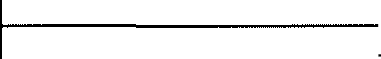 7почтовый адрес:почтовый адрес:телефон для связи:телефон для связи:телефон для связи:телефон для связи:адрес электронной почты(при наличии):7777   наименование и реквизиты документа, подтверждающего полномочия представителя:	   наименование и реквизиты документа, подтверждающего полномочия представителя:	   наименование и реквизиты документа, подтверждающего полномочия представителя:	   наименование и реквизиты документа, подтверждающего полномочия представителя:	   наименование и реквизиты документа, подтверждающего полномочия представителя:	   наименование и реквизиты документа, подтверждающего полномочия представителя:	   наименование и реквизиты документа, подтверждающего полномочия представителя:	7778Документы, прилагаемые к заявлению:Документы, прилагаемые к заявлению:Документы, прилагаемые к заявлению:Документы, прилагаемые к заявлению:Документы, прилагаемые к заявлению:Документы, прилагаемые к заявлению:Документы, прилагаемые к заявлению:Документы, прилагаемые к заявлению:Документы, прилагаемые к заявлению:8888Оригинал в количестве	экз., на _	Оригинал в количестве	экз., на _	Оригинал в количестве	экз., на _	л.Копия в количестве	 	 экз., на	л.Копия в количестве	 	 экз., на	л.Копия в количестве	 	 экз., на	л.Копия в количестве	 	 экз., на	л.88888Оригинал в количестве	экз., на	л.Оригинал в количестве	экз., на	л.Оригинал в количестве	экз., на	л.Оригинал в количестве	экз., на	л.Оригинал в количестве	экз., на	л.Копия в количестве     		 	Копия в количестве     		 	Копия в количестве     		 	Копия в количестве     		 	88888Оригинал в количестве	экз., наОригинал в количестве	экз., наОригинал в количестве	экз., наЛ.Копия в количестве	экз., на	л.Копия в количестве	экз., на	л.Копия в количестве	экз., на	л.Копия в количестве	экз., на	л.9Примечание:Примечание:Примечание:Примечание:Примечание:Примечание:Примечание:Примечание:Примечание:99999Лист №	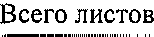 Лист №	Лист №	Лист №	10Подтверждаю свое согласие, а также согласие представляемого мною лица на обработку персональных данных (сбор, систематизацию, накопление, хранение, уточнение (обновление, изменение), использование, распространение (в том числе передачу), обезличивание, блокирование, уничтожение персональных данных, а также иные действия, необходимые для обработки персональных данных в рамках предоставления органами, а также организацией, признаваемой управляющей компанией в соответствии с Федеральным законом "Об инновационном центре "Сколково", осуществляющими присвоение, изменение и аннулирование адресов, в соответствии с законодательством Российской Федерации), в том числе в автоматизированном режиме, включая принятие решений на их основе органом, а также организацией, признаваемой управляющей Компанией в соответствии с Федеральным законом "Об инновационном центре "Сколково", осуществляющими присвоение, изменение и аннулирование адресов, в целях предоставления государственной услуги.Подтверждаю свое согласие, а также согласие представляемого мною лица на обработку персональных данных (сбор, систематизацию, накопление, хранение, уточнение (обновление, изменение), использование, распространение (в том числе передачу), обезличивание, блокирование, уничтожение персональных данных, а также иные действия, необходимые для обработки персональных данных в рамках предоставления органами, а также организацией, признаваемой управляющей компанией в соответствии с Федеральным законом "Об инновационном центре "Сколково", осуществляющими присвоение, изменение и аннулирование адресов, в соответствии с законодательством Российской Федерации), в том числе в автоматизированном режиме, включая принятие решений на их основе органом, а также организацией, признаваемой управляющей Компанией в соответствии с Федеральным законом "Об инновационном центре "Сколково", осуществляющими присвоение, изменение и аннулирование адресов, в целях предоставления государственной услуги.Подтверждаю свое согласие, а также согласие представляемого мною лица на обработку персональных данных (сбор, систематизацию, накопление, хранение, уточнение (обновление, изменение), использование, распространение (в том числе передачу), обезличивание, блокирование, уничтожение персональных данных, а также иные действия, необходимые для обработки персональных данных в рамках предоставления органами, а также организацией, признаваемой управляющей компанией в соответствии с Федеральным законом "Об инновационном центре "Сколково", осуществляющими присвоение, изменение и аннулирование адресов, в соответствии с законодательством Российской Федерации), в том числе в автоматизированном режиме, включая принятие решений на их основе органом, а также организацией, признаваемой управляющей Компанией в соответствии с Федеральным законом "Об инновационном центре "Сколково", осуществляющими присвоение, изменение и аннулирование адресов, в целях предоставления государственной услуги.11Настоящим также подтверждаю, что:сведения, указанные в настоящем заявлении, на дату представления заявления достоверны;представленные правоустанавливающий(ие) документ(ы) и иные документы и содержащиеся в них сведения соответствуют установленным законодательством Российской Федерации требованиям.Настоящим также подтверждаю, что:сведения, указанные в настоящем заявлении, на дату представления заявления достоверны;представленные правоустанавливающий(ие) документ(ы) и иные документы и содержащиеся в них сведения соответствуют установленным законодательством Российской Федерации требованиям.Настоящим также подтверждаю, что:сведения, указанные в настоящем заявлении, на дату представления заявления достоверны;представленные правоустанавливающий(ие) документ(ы) и иные документы и содержащиеся в них сведения соответствуют установленным законодательством Российской Федерации требованиям.12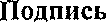 Дата12 	  	 Г.12 	  	 Г.13Отметка специалиста, принявшего заявление и приложенные к нему документы:Отметка специалиста, принявшего заявление и приложенные к нему документы:Отметка специалиста, принявшего заявление и приложенные к нему документы:1313131313